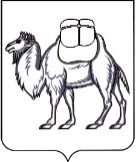 ТЕРРИТОРИАЛЬНАЯ ИЗБИРАТЕЛЬНАЯ КОМИССИЯГОРОДА ОЗЕРСКА  РЕШЕНИЕ 31 марта 2023 года                                                                                 № 40/152-5г. ОзерскОб отмене  решения  территориальной  избирательной комиссии города Озерска от 22 марта 2023 года  № 39/150-5	В соответствии с положениями  Федерального закона от 12.06.2002  № 67-ФЗ «Об основных  гарантиях избирательных  прав  и  права  на  участие  в  референдуме граждан Российской Федерации» территориальная избирательная комиссия города Озерска  РЕШАЕТ:1.	Отменить  решение  территориальной избирательной  комиссии  города  Озерска  от 22.03.2023 № 39/150-5  «О количественном составе участковых избирательных комиссий, формируемых на территории Озерского городского округа».2.	Направить настоящее решение в избирательную комиссию  Челябинской области для размещения в информационно-телекоммуникационной сети «Интернет». 3.	Контроль за выполнением настоящего решения возложить на председателя территориальной  избирательной  комиссии  города  Озерска Рожкова А.С. Заместительпредседателя комиссии                                                                     В.В. СолонецСекретарь комиссии                                                                           Л.М. Сайдуллина